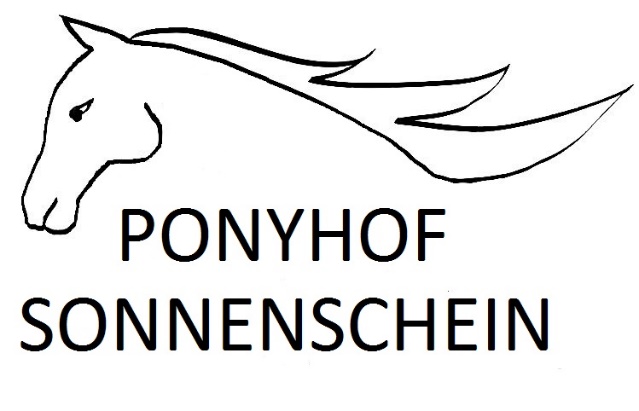                                                          www.ponyhof-sonnenschein.de          URKUNDELiebe/r  _______________________________Erfolgreich hast Du an den Pony-Ferienspielen
in der Ferienwoche _____________________am Ponyhof Sonnenschein teilgenommen!Wir bescheinigen Dir gute Laune, erste Pflegekenntnisse, Basiswissen, Wetterfestigkeit und Deine ersten erfolgreichen Schritte und Erfahrungen auf und mit den Ponys.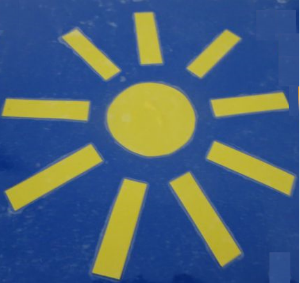 Dein Team vom Ponyhof Sonnenschein